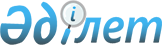 О внесении изменений в приказ Министра внутренних дел Республики Казахстан от 17 апреля 2015 года № 372 "Об утверждении Правил проведения обязательного технического осмотра механических транспортных средств и прицепов к ним, зарегистрированных в органах военной полиции Национальной гвардии Республики Казахстан"Приказ Министра внутренних дел Республики Казахстан от 5 апреля 2019 года № 275. Зарегистрирован в Министерстве юстиции Республики Казахстан 9 апреля 2019 года № 18484
      ПРИКАЗЫВАЮ:
      1. Внести в приказ Министра внутренних дел Республики Казахстан от 17 апреля 2015 года № 372"Об утверждении Правил проведения обязательного технического осмотра механических транспортных средств и прицепов к ним, зарегистрированных в органах военной полиции Национальной гвардии Республики Казахстан" (зарегистрированный в Реестре государственной регистрации нормативных правовых актов за № 11141, опубликован 19 июня 2015 года в информационно-правовой системе "Әділет") следующие изменения:
      в Правилах проведения обязательного технического осмотра механических транспортных средств и прицепов к ним, зарегистрированных в органах военной полиции Национальной гвардии Республики Казахстан, утвержденных указанным приказом:
      заголовок главы 1 изложить в следующей редакции:
      "Глава 1. Общие положения";
      заголовок главы 2 изложить в следующей редакции:
      "Глава 2. Проведение осмотра";
      пункт 30 изложить в следующей редакции:
      "30. По результатам технического осмотра оформляется акт осмотра транспортных средств, по форме согласно приложению 3 к настоящим Правилам, который подписывается должностным лицом ОВП и членами комиссии, осуществляющими контроль проведения годового технического осмотра. Акт осмотра составляются в трех экземплярах, один из которых выдается представителю владельца транспортного средства.";
      приложение 3 изложить в новой редакции согласно приложению к настоящему приказу.
      2. Главному командованию Национальной гвардии Республики Казахстан (Жаксылыков Р.Ф.) в установленном законодательством Республики Казахстан порядке обеспечить:
      1) государственную регистрацию настоящего приказа в Министерстве юстиции Республики Казахстан;
      2) в течение десяти календарных дней со дня государственной регистрации настоящего приказа направление его на казахском и русском языках в Республиканское государственное предприятие на праве хозяйственного ведения "Республиканский центр правовой информации" для официального опубликования и включения в Эталонный контрольный банк нормативных правовых актов Республики Казахстан;
      3) размещение настоящего приказа на интернет-ресурсе Министерства внутренних дел Республики Казахстан;
      4) в течении десяти рабочих дней после государственной регистрации настоящего приказа в Министерстве юстиции Республики Казахстан представление в Юридический департамент Министерства внутренних дел Республики Казахстан сведений об исполнении мероприятий, предусмотренных подпунктами 1), 2) и 3) настоящего пункта.
      3. Контроль за исполнением настоящего приказа возложить на Главнокомандующего Национальной гвардией Республики Казахстан генерал-лейтенанта Жаксылыкова Р.Ф.
      4. Настоящий приказ вводится в действие по истечении десяти календарных дней после дня его первого официального опубликования.                          Акт технического осмотра транспортных средств
      "___" _________________ 20___ г.
      Мною, ______________________________________________________________
                         (должность, звание, Ф.И.О. (при его наличии)
      с участием членов комиссии:
      ____________________________________________________________________
      ____________________________________________________________________
      проведен технический осмотр транспортных средств (далее - ТС),  зарегистрированных в органах военной полиции Национальной гвардии,  стоящих на балансе
      в __________________________________________________________________
                   (войсковая часть, организация, учреждение, подчиненность)
      При техническом осмотре установлено следующее:
      Представлено на технический осмотр ___________ единиц ТС
      Прошло технический осмотр ____________________ ___________ единиц;
      Не прошло технический осмотр _____________________________ единиц;
      в том числе по причинам:
      Неисправность тормозной системы __________________________ единиц;
      Неисправность рулевого управления _________________________ единиц;
      Неисправность внешних световых приборов ___________________ единиц;
      Износ протекторов шин _____________________________________ единиц;
      Неудовлетворительное состояние кузова и кабины ______________ единиц;
      Технические неисправности узлов и агрегатов __________________ единиц;
      Иные причины _____________________________________________ единиц.
      Не представлено на технический осмотр транспортных средств
      __________________________________________________________ единиц.
      Итого не представлено на технический осмотр ________________ единиц
      транспортных средств
      в том числе по причинам:
      текущего ремонта или ожидания его ________________________ единиц;
      капитального ремонта _________________________________ ___ единиц;
      разукомплектования _______________________________________ единиц;
      нахождения на консервации ________________________________ единиц;
      командировка _____________________________________________ единиц;
      другие причины ___________________________________________ единиц.
      Начальник (офицер) военной полиции Национальной гвардии
      _______________________________________________________________
             (воинское звание, подпись, Ф.И.О. при его наличии)
      Члены комиссии (должность, воинское звание, подпись, Ф.И.О. при его наличии)):
      ________________________________________________________________
      ________________________________________________________________
      Командир воинской части: _________________________________________
                   (воинское звание, подпись, Ф.И.О. (при его наличии))
      М.П
      Лицо, ответственное за эксплуатацию транспорта
      ________________________________________________________________
             (должность, воинское звание, подпись, Ф.И.О. (при его наличии))
					© 2012. РГП на ПХВ «Институт законодательства и правовой информации Республики Казахстан» Министерства юстиции Республики Казахстан
				
      Министр внутренних дел
Республики Казахстан генерал-майор полиции 

Е. Тургумбаев
Приложение
к приказу Министра внутренних дел
Республики Казахстан
от 5 апреля 2019 года № 275Приложение 3
к Правилам проведения
обязательного технического
осмотра механических
транспортных средств и
прицепов к ним, зарегистрированных в
органах военной полиции
Национальной гвардии
Республики Казахстанформа
№ п\п
Тип ТС
Марка (модель)
ГРНЗ
Год выпуска
Порядковые номера
Порядковые номера
Порядковые номера
Заключение о техническом состоянии ТС
Заключение о прохождении ТО
Примечание
№ п\п
Тип ТС
Марка (модель)
ГРНЗ
Год выпуска
Двигателя
Кузова
Рамы, шасси
Заключение о техническом состоянии ТС
Заключение о прохождении ТО
Примечание
1
2
3
4
5
6
7
8
9
10
11
№ п\п
Тип ТС
Марка (модель)
ГРНЗ
Год выпуска
Порядковые номера
Порядковые номера
Порядковые номера
Причины не представления на ТО ТС
Примечание
№ п\п
Тип ТС
Марка (модель)
ГРНЗ
Год выпуска
Двигателя
Кузова
Рамы, шасси
Причины не представления на ТО ТС
Примечание
1
2
3
4
5
6
7
8
9
10